ところざわ俱楽部会員の皆様			１）	日時：4 月 6 日（金）13 時開場受付/13 時 30 分開演 ２）	会場：新所沢公民館ホール（定員 200 名） 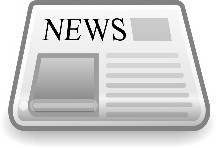 ３）	講師：門奈  直樹	立教大学名誉教授 ４）	講演：「メディア論：政治とジャーナリズム」 ＊各サークル単位で聴講参加の確認をお願い致します。 ＊当日の資料作成の都合上 3 月 20 日（火）までに事業部：佐藤重松までメールで返信ください。 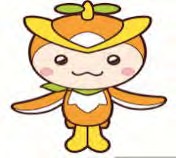      	    ＊複数のサークルに所属の方は、ダブらないようにお願い致します。 ＊倶楽部会員の皆様の貴重な会費を使わせて頂きます、出来るだけ多くの方のご参加で会場を     満員（200 名）にして頂きたいと思います。代表の皆様取り組み宜しくお願い致します。 NO 氏        名 期 NO 氏        名 期 １ １３ ２ １４ ３ １５ ４ １６ ５ １７ ６ １８ ７ １９ ８ ２０ ９ ２１ １０ ２２ １１ ２３ １２ ２４ 